SPECYFIKACJA  ISTOTNYCH WARUNKÓW ZAMÓWIENIAZespół Szkół Przemysłu Spożywczegoim. Powstańców Wielkopolskich w Łodziul. Franciszkańska 137, 91-845 Łódźogłasza postępowanie o udzielenie zamówienia publicznego:„Dostawa sprzętu komputerowego do pracowni szkolnych i biura projektu w ramach realizacji projektu "Zdobywam wiedzę - zdobywam świat" w Zespole Szkół Przemysłu Spożywczego w Łodzi”Łódź, dnia 13.03.2017 r. 				Zatwierdził:Dyrektor Zespołu Szkół Przemysłu Spożywczego /podpis nieczytelny/Joanna KośkaOkreślenie ZamawiającegoZamawiający:Zespół Szkół Przemysłu Spożywczegoim. Powstańców Wielkopolskich w Łodzi ul. Franciszkańska 137, 91-845 Łódźtel/fax: 42 655-10-40e-mail: sekretariat@spozywczak.lodz.pl link do strony www: www.spozywcza.lodz.plTryb udzielenia zamówienia oraz informacje o postępowaniuPostępowanie jest prowadzone w trybie przetargu nieograniczonego na podstawie art. 39 - 46 ustawy z dnia 29 stycznia 2004 r. Prawo zamówień publicznych (t.j. Dz. U. z 2015 r. poz. 2164 ze zm.) zwanej dalej „Ustawą” lub „Pzp”, o wartości zamówienia mniejszej niż kwoty określone w przepisach wydanych na podstawie art. 11 ust. 8 Ustawy.W postępowaniu mają zastosowanie przepisy Ustawy oraz aktów wykonawczych wydanych na jej podstawie. W zakresie nieuregulowanym przez ww. akty prawne stosuje się przepisy ustawy z dnia 23 kwietnia 1964 r. - Kodeks cywilny (t.j. Dz. U. z 2014 r.  poz. 121).Zamówienie dofinansowane w ramach Regionalnego Programu Operacyjnego Województwa Łódzkiego dla Osi XI Edukacja Kwalifikacje Umiejętności.Opis przedmiotu zamówienia oraz informacja o ofertach częściowychPrzedmiotem zamówienia jest dostawa sprzętu komputerowego do pracowni szkolnych i biura projektu w ramach realizacji projektu "Zdobywam wiedzę - zdobywam świat" w Zespole Szkół Przemysłu Spożywczego w Łodzi w podziale na 2 Części.Wraz z urządzeniami dostawca winien dostarczyć pełną dokumentację (w języku polskim) dotyczącą obsługi, działania i utrzymania urządzeń oraz kartę gwarancji i certyfikaty bezpieczeństwa (CE), a także nośniki instalacyjne sterowników / oprogramowania / systemu operacyjnego.Dostarczony sprzęt powinien być fabrycznie nowy, nieużywany oraz oryginalnie zapakowany. W cenę wliczony koszt dostawy, transportu, montaż sprzętu w tym wykonanie niezbędnych do podłączenia instalacji, instruktaż  użytkowników (3 osoby) w zakresie obsługi oraz wszelkie inne koszt związane z realizacją zamówienia zgodnie z opisanymi wymaganiami oraz przepisami powszechnie obowiązującego prawa. UWAGA! Zastosowane w opisie przedmiotu zamówienia nazwy własne służą tylko i wyłącznie doprecyzowaniu przedmiotu zamówienia i określeniu standardów jakościowych, technicznych i funkcjonalnych. Zamawiający dopuszcza składanie ofert równoważnych (produktów równoważnych nie gorszych pod względem posiadanych parametrów jakościowych i technicznych) niż produkty określone za pomocą nazw producentów pod warunkiem, że oferowane produkty posiadają parametry techniczne i jakościowe co najmniej takie same jak produkty podane za pomocą nazw producenta w dokumentacji opisującej przedmiot zamówienia. Ofertą równoważną jest przedmiot o takich samych lub lepszych parametrach technicznych, jakościowych, funkcjonalnych spełniający minimalne parametry określone przez Zamawiającego. Zamawiający informuje, iż w razie gdy w opisie przedmiotu zamówienia znajdują się znaki towarowe, za ofertę równoważną uznaje się ofertę spełniającą parametry indywidualnie wskazanego asortymentu określone przez jego producenta.Prawo opcji – Zamawiający przewiduje możliwość skorzystania z prawa opcji i powiększenia ilość zamawianych dostaw o nie więcej niż do 20 % ogólnej wartości umowy. Zamawiający o realizacji opcji i zakresie zamawianego asortymentu poinformuje nie później niż w terminie 1 dnia roboczego od dnia zawarcia umowy. Realizacja opcji nastąpi z uwzględnieniem cen danego asortymentu w zaproponowanej ofercie. Realizacja opcji nastąpi na podstawie jednostronnego oświadczenia woli złożonego Wykonawcy przez Zamawiającego. W przypadku nie złożenia przez Zamawiającego takiego oświadczenia, Wykonawcy nie przysługuje roszczenie o realizację zamówienia objętego prawem opcji. Wykonawca może złożyć ofertę na dowolnie wybrana przez siebie cześć lub części zamówienia.Część I - Dostawa sprzętu komputerowego  do pracowni szkolnych:Dostawa i montaż 10 zestawów komputerowych (LAPTOP 1, GŁOŚNIKI, RZUTNIK MULTIMEDIALNY, URZĄDZENIE WIELOFUNKCYJNE, EKRAN) Dostawa 28 sztuk laptopów dla Uczniów (LAPTOP 3) i 2 szt. laptopów (LAPTOP 2) i 2 szt.  URZĄDZEŃ WIELOFUNKCYJNYCH dla Nauczycieli.Dostawa 30 sztuk tabletów dla uczniów.CPV:30200000-1 Urządzenia komputerowe30230000-0 Sprzęt związany z komputerami30231000-7 Ekrany i konsole komputerowe51600000-8 Usługi instalowania komputerów i urządzeń biurowychCzęść II - Dostawa sprzętu komputerowego dla biura projektu: (LAPTOP, DESKTOP, URZĄDZENIE WIELOFUNKCYJNE)CPV: 30200000-1 Urządzenia komputerowe30230000-0 Sprzęt związany z komputerami51600000-8 Usługi instalowania komputerów i urządzeń biurowychSzczegółowy opis parametrów zamawianego sprzętu znajduje się w Załączniku nr 2 do SIWZ – Zestawienie asortymentowo-ilościowe, a zasady realizacji w Załączniku nr 5 - Wzór umowy.Termin wykonania zamówieniaTermin wykonania: 14 dni od dnia zawarcia umowy. Warunki udziału w postępowaniuO udzielenie zamówienia mogą ubiegać się wykonawcy, którzy spełniają poniższe warunki  udziału w postępowaniu:posiadają kompetencje lub uprawnienia do prowadzenia określonej działalności zawodowej, o ile wynika to z odrębnych przepisów - Zamawiający nie wyznacza szczegółowego warunku w tym zakresie.znajdują się w sytuacji ekonomicznej i finansowej umożliwiającej realizację przedmiotowego zamówienia - Zamawiający nie wyznacza szczegółowego warunku w tym zakresie. posiadają zdolność techniczną lub zawodową umożliwiającą realizację przedmiotowego zamówienia - Zamawiający nie wyznacza szczegółowego warunku w tym zakresie.Podstawy wykluczenia z postępowania o udzielenie zamówieniaO udzielenie zamówienia mogą ubiegać się Wykonawcy, którzy wykażą brak podstaw do wykluczenia z postępowania na podstawie art. 24 ust. 1 Ustawy.Wykonawca, który podlega wykluczeniu na podstawie art. 24 ust. 1 pkt 13 i 14 oraz 16–20 może przedstawić dowody na to, że podjęte przez niego środki są wystarczające do wykazania jego rzetelności, w szczególności udowodnić naprawienie szkody wyrządzonej przestępstwem lub przestępstwem skarbowym, zadośćuczynienie pieniężne za doznaną krzywdę lub naprawienie szkody, wyczerpujące wyjaśnienie stanu faktycznego oraz współpracę z organami ścigania oraz podjęcie konkretnych środków technicznych, organizacyjnych i kadrowych, które są odpowiednie dla zapobiegania dalszym przestępstwom lub przestępstwom skarbowym lub nieprawidłowemu postępowaniu wykonawcy. Przepisu zdania pierwszego nie stosuje się, jeżeli wobec wykonawcy, będącego podmiotem zbiorowym, orzeczono prawomocnym wyrokiem sądu zakaz ubiegania się o udzielenie zamówienia oraz nie upłynął określony w tym wyroku okres obowiązywania tego zakazu.Wykonawca nie podlega wykluczeniu, jeżeli zamawiający, uwzględniając wagę i szczególne okoliczności czynu wykonawcy, uzna za wystarczające dowody przedstawione na podstawie art. 24 ust. 8 Ustawy.W przypadkach, o których mowa w art. 24 ust. 1 pkt 19, przed wykluczeniem wykonawcy, zamawiający zapewni temu wykonawcy możliwość udowodnienia, że jego udział w przygotowaniu postępowania o udzielenie zamówienia nie zakłóci konkurencji. Zamawiający wskazuje w protokole sposób zapewnienia konkurencji.Zamawiający może wykluczyć wykonawcę na każdym etapie postępowania o udzielenie zamówienia.Wykonawcy wspólnie ubiegający się o udzielenie zamówieniaWykonawcy mogą wspólnie ubiegać się o udzielenie zamówienia:w takim przypadku ustanawiają pełnomocnika do reprezentowania ich w postępowaniu o udzielenie zamówienia albo reprezentowania w postępowaniu i zawarcia umowy w sprawie zamówienia publicznego. Umocowanie musi wynikać z treści pełnomocnictwa złożonego wraz z ofertą w oryginale lub w formie notarialnie potwierdzonego odpisu (Wzór pełnomocnictwa stanowi załącznik nr 4 do SIWZ – wzór ten ma charakter wyłącznie pomocniczy – jego stosowanie nie jest obowiązkowe);żaden z nich nie może podlegać wykluczeniu z udziału w postępowaniu;każdy z nich składa oświadczenia o których mowa w 8.2 SIWZ. każdy z nich składa oświadczenie o przynależności lub braku przynależności do tej samej grupy kapitałowej o którym mowa w pkt 8.3 SIWZ,działający w ramach spółki cywilnej zamiast pełnomocnictwa, o którym mowa w pkt 7.1 SIWZ, mogą załączyć do oferty oryginał lub notarialnie potwierdzony odpis aktualnej umowy spółki, jeżeli będzie z niej wynikać zakres umocowania wspólników.Wszelka korespondencja będzie prowadzona wyłącznie z pełnomocnikiem.Wykaz oświadczeń lub dokumentów, potwierdzających spełnianie warunków udziału w postępowaniu oraz brak podstaw wykluczeniaZgodnie z art. 24aa ust. 1 Ustawy, Zamawiający najpierw dokona oceny ofert, a następnie zbada, czy wykonawca, którego oferta została oceniona jako najkorzystniejsza, nie podlega wykluczeniu oraz spełnia warunki udziału w postępowaniu. WYKONAWCA WRAZ Z OFERTĄ ZOBOWIĄZANY JEST ZŁOŻYĆ, w celu potwierdzenia, że nie podlega wykluczeniu:aktualne na dzień składania ofert oświadczenie dotyczące braku podstaw do wykluczenia z postępowania – Załącznik nr 3 do SIWZ;Zamawiający żąda, aby wykonawca, który zamierza powierzyć wykonanie części zamówienia podwykonawcom, w celu wykazania braku istnienia wobec nich podstaw wykluczenia z udziału w postępowaniu zamieścił informacje o podwykonawcach w oświadczeniu wstępnym o którym mowa w 8.2.1 SIWZ.W przypadku wykonawców wspólnie ubiegających się o zamówienie - oświadczenia z pkt 8.2.1  SIWZ składa każdy z tych wykonawców (dotyczy również wspólników spółki cywilnej). WYKONAWCA BEZ WEZWANIA ZAMAWIAJĄCEGO zobowiązany jest, w terminie 3 dni od zamieszczenia na stronie internetowej informacji z otwarcia ofert http://www.bip.zspslodz.wikom.pl/?url=przetargi/25,zamowienia-publiczne.html (podstrona dotycząca przedmiotowego postępowania), i zapoznania się z nazwami / firmami Wykonawców którzy złożyli oferty w przedmiotowym postępowaniu przekazać zamawiającemu oświadczenie o przynależności lub braku przynależności do tej samej grupy kapitałowej, o której mowa w art. 24 ust. 1 pkt 23 Ustawy. Zamawiający wraz z informacją o której mowa powyżej, zamieści wzór takiego oświadczenia. Wraz ze złożeniem oświadczenia, wykonawca może przedstawić dowody, że powiązania z innym wykonawcą nie prowadzą do zakłócenia konkurencji w postępowaniu o udzielenie zamówienia. W przypadku wspólnego ubiegania się o zamówienie przez Wykonawców oświadczenie o przynależności lub braku przynależności do tej samej grupy kapitałowej, składa każdy z Wykonawców. Forma składanych dokumentówOświadczenia, o których mowa w pkt. 8 SIWZ dotyczące wykonawcy i innych podmiotów, na których zdolnościach lub sytuacji polega wykonawca na zasadach określonych w art. 22a Ustawy oraz dotyczące podwykonawców, składane są w oryginale. Pozostałe dokumenty, (inne niż oświadczenia, o których mowa w pkt 8.4.1 SIWZ) składane są w oryginale lub kopii poświadczonej za zgodność z oryginałem. Poświadczenia za zgodność z oryginałem dokonuje odpowiednio wykonawca, podmiot, na którego zdolnościach lub sytuacji polega wykonawca, wykonawcy wspólnie ubiegający się o udzielenie zamówienia publicznego (dotyczy również wspólników spółki cywilnej) albo podwykonawca, w zakresie dokumentów, które każdego z nich dotyczą. Dokumenty sporządzone w języku obcym należy składać wraz z tłumaczeniem na język polski. Zamawiający zastrzega sobie prawo żądania przedstawienia oryginału lub notarialnie poświadczonej kopii dokumentu wyłącznie wtedy, gdy złożona przez Wykonawcę kopia dokumentu jest nieczytelna lub budzi wątpliwości, co do jej prawdziwości.W przypadku wskazania przez wykonawcę dostępności wymaganych oświadczeń lub dokumentów w formie elektronicznej pod określonymi adresami internetowymi ogólnodostępnych i bezpłatnych baz danych, zamawiający pobiera samodzielnie z tych baz danych wskazane przez wykonawcę oświadczenia lub dokumenty.  W przypadku wskazania przez wykonawcę wymaganych oświadczeń lub dokumentów, które znajdują się w posiadaniu zamawiającego, w szczególności oświadczeń lub dokumentów przechowywanych przez zamawiającego zgodnie z art. 97 ust. 1 ustawy, zamawiający w celu potwierdzenia okoliczności, o których mowa w art. 25 ust. 1 pkt 1 i 3 ustawy, korzysta z posiadanych oświadczeń lub dokumentów, o ile są one aktualne.Informacje o sposobie porozumiewania się Zamawiającego z Wykonawcami oraz przekazywania oświadczeń lub dokumentów, a także wskazanie osób uprawnionych do porozumiewania się z wykonawcamiOświadczenia, wnioski, zawiadomienia oraz inne informacje mogą być przekazywane przez strony pisemnie lub przy użyciu środków komunikacji elektronicznej. W przypadku przekazywania oświadczeń, wniosków, zawiadomień oraz innych informacji drogą elektroniczną, każda ze stron na żądanie drugiej niezwłocznie potwierdza fakt ich otrzymania.Wykonawca, dla dotrzymania wyznaczonego terminu uzupełnienia / złożenia oświadczeń lub dokumentów (wymaganych w oryginale) może przesłać ww. oświadczenia lub dokumenty przy użyciu środków komunikacji elektronicznej wraz z potwierdzeniem wysłania ich oryginału(ów) drogą pocztową.Osobą upoważnioną do kontaktowania się z Wykonawcami jest: Marcin Kalmus.Wyjaśnienie i zmiana treści SIWZWykonawca może zwrócić się do Zamawiającego o wyjaśnienie treści SIWZ. Zamawiający niezwłocznie udzieli wyjaśnień Wykonawcy, jednak nie później niż na 2 dni przed upływem terminu składania ofert - pod warunkiem, że wniosek o wyjaśnienie treści SIWZ wpłynął do Zamawiającego nie później niż do końca dnia, w którym upływa połowa wyznaczonego terminu składania ofert tj. do dnia 20.03.2017 r. (uwzględniając postanowienia art. 14 ust. 2 Ustawy).Treść zapytań wraz z wyjaśnieniami Zamawiający przekaże Wykonawcom, którym przekazał SIWZ oraz zamieści je na swojej stronie internetowej. W związku z powyższym Wykonawca winien sprawdzać na bieżąco stronę internetową Zamawiającego.Jeżeli wniosek o wyjaśnienie treści SIWZ wpłynie po upływie terminu składania wniosków o którym mowa w pkt  lub dotyczy udzielonych wyjaśnień, Zamawiający może udzielić wyjaśnień albo pozostawić wniosek bez rozpatrzenia.Przedłużenie terminu składania ofert na skutek zmian wprowadzonych do SIWZ nie zmienia terminu składania wniosków o wyjaśnienie treści SIWZ.W uzasadnionych przypadkach Zamawiający może przed upływem terminu składania ofert zmienić treść SIWZ. Dokonaną zmianę Zamawiający zamieści na swojej stronie internetowej.Zamawiający nie udziela żadnych ustnych i telefonicznych wyjaśnień czy odpowiedzi na kierowane do Zamawiającego zapytania w sprawach wymagających zachowania pisemności postępowania.Korespondencję do Zamawiającego (powołując się w tytule na nr referencyjny postępowania: 220.2.2017.JG należy kierować:pisemnie na adres: Zespół Szkół Przemysłu Spożywczego im. Powstańców Wielkopolskich w Łodzi, ul. Franciszkańska 137, 91-845 Łódźdrogą elektroniczną na adres: sekretariat@spozywczak.lodz.pl 
Załączniki do poczty elektronicznej mogą być w formatach obsługiwanych przez programy Word 2007, Excel 2007, Adobe ReaderWymagania dotyczące wadiumZamawiający nie wymaga wniesienia wadium w przedmiotowym postępowaniu.Termin związania ofertąTermin związania ofertą wynosi 30 dni. Bieg terminu rozpoczyna się wraz z upływem terminu składania ofert.Opis sposobu przygotowania ofertyPostępowanie prowadzone jest w języku polskim. Oznacza to, że oferta, oświadczenia oraz każdy dokument złożone wraz z ofertą sporządzone w innym języku winno być złożone wraz z tłumaczeniem na język polski.Zamawiający żąda od wykonawcy przedstawienia tłumaczenia na język polski wskazanych przez wykonawcę i pobranych samodzielnie przez zamawiającego dokumentów potwierdzających spełnianie warunków udziału w postępowaniu oraz brak podstaw do wykluczenia.Wykonawca może złożyć w postępowaniu tylko jedną ofertę. Oferta musi być sporządzona z zachowaniem formy pisemnej pod rygorem nieważności.Oferta musi być podpisana przez osobę/osoby uprawnione do reprezentowania Wykonawcy w obrocie gospodarczym, zgodnie z aktem rejestracyjnym oraz wymogami ustawowymi lub przez ustawowego pełnomocnika. Podpis osoby musi pozwalać na identyfikację jej imienia i nazwiska (np. będzie czytelny lub uzupełniony pieczątką). Jeśli oferta będzie podpisana przez pełnomocnika, należy załączyć oryginał pełnomocnictwa lub jego kopię potwierdzoną za zgodność z oryginałem przez notariusza.Oferta oraz oświadczenia (w szczególności Formularz oferty), dla których Zamawiający określił wzory w formie załączników do SIWZ, winny być sporządzone zgodnie z tymi wzorami co do treści oraz opisu kolumn i wierszy.Oferta, oświadczenia Wykonawcy, podmiotów na zasobach których Wykonawca polega oraz podwykonawcy (jeżeli dotyczy) muszą być złożone w oryginale i podpisane przez osoby uprawnione do ich reprezentacji.Wszelkie pełnomocnictwa winny być złożone w oryginale lub kopii poświadczonej za zgodność z oryginałem przez notariusza. Zamawiający zastrzega sobie prawo żądania przedstawienia oryginału lub notarialnie poświadczonej kopii dokumentu wyłącznie wtedy, gdy złożona przez Wykonawcę kopia dokumentu jest nieczytelna lub budzi wątpliwości, co do jej prawdziwości. Zaleca się, aby strony oferty i jej załączników były trwale ze sobą połączone 
i kolejno ponumerowane.Poprawki w tekście oferty winny być naniesione w czytelny sposób i parafowane przez osoby uprawnione.Tajemnica przedsiębiorstwa:Złożone wraz z ofertą informacje, które stanowią tajemnicę przedsiębiorstwa w rozumieniu przepisów o zwalczaniu nieuczciwej konkurencji muszą być oddzielone od pozostałej części oferty i umieszczone w osobnym wewnętrznym opakowaniu prawidłowo oznakowanym: „NIE UDOSTĘPNIAĆ. INFORMACJE STANOWIĄ TAJEMNICĘ PRZEDSIĘBIORSTWA”, w sposób umożliwiający Zamawiającemu udostępnienie jawnych elementów oferty innym uczestnikom postępowania.Zgodnie z art. 8 ust. 3 Ustawy, Zamawiający nie ujawni informacji stanowiących tajemnicę przedsiębiorstwa w rozumieniu przepisów o zwalczaniu nieuczciwej konkurencji, jeżeli wykonawca, nie później niż w terminie składania ofert zastrzegł, że nie mogą być one udostępniane oraz wykazał, iż zastrzeżone informacje stanowią tajemnicę przedsiębiorstwa. Wykonawca nie może zastrzec informacji, o których mowa w art. 86 ust. 4 Ustawy. Wykonawca zobowiązany jest wykazać, iż zastrzeżone informacje stanowią tajemnicę przedsiębiorstwa. Oznacza to, że wraz z ofertą wykonawca będzie musiał uprawdopodobnić, że utajnione informacje posiadają wartość gospodarczą, co do których podjął niezbędne działania w celu zachowania ich poufności (zgodnie z definicją art. 11 ust. 4 ustawy z dnia 16 kwietnia 1993 r. o zwalczaniu nieuczciwej konkurencji). W przypadku niespełnienia powyższego obowiązku, zastrzeżenie dokonane przez Wykonawcę będzie nieskuteczne.ZMIANA LUB WYCOFANIE OFERTYWykonawca może, przed upływem terminu do składania ofert, zmienić lub wycofać ofertę.Wykonawca może wprowadzić zmiany lub wycofać złożoną przez siebie ofertę pod warunkiem, że Zamawiający otrzyma pisemne powiadomienie o wprowadzeniu zmian lub wycofaniu przed terminem składania ofert określonym w pkt . Powiadomienie o wprowadzeniu zmian lub wycofaniu ofert zostanie przygotowane, opieczętowane i oznaczone zgodnie z postanowieniami Rozdziału 13 niniejszej SIWZ, a koperta będzie dodatkowo oznaczona określeniami: „ZMIANA” lub „WYCOFANIE”.Wykonawca może wprowadzić zmiany w złożonej ofercie lub ją wycofać, pod warunkiem, że uczyni to przed upływem terminu składania ofert. Zarówno zmiana jak i wycofanie złożonej oferty następuje poprzez złożenie pisemnego wniosku podpisanego przez osobę uprawnioną do reprezentowania Wykonawcy.Miejsce i termin składania i otwarcia ofertOfertę należy złożyć w zamkniętym opakowaniu, uniemożliwiającym odczytanie zawartości bez uszkodzenia tego opakowania. Opakowanie winno być opisane:Ofertę należy złożyć w sekretariacie Zamawiającego tj. w Zespole Szkół Przemysłu Spożywczego im. Powstańców Wielkopolskich w Łodzi, 
ul. Franciszkańska 137, 91-845 Łódź, w nieprzekraczalnym terminie:Zamawiający nie ponosi odpowiedzialności za złożenie oferty w innym miejscu niż w sekretariacie Zamawiającego lub opisanie jej w sposób uniemożliwiający identyfikację postępowania, którego dotyczy oferta.Otwarcie ofert nastąpi w siedzibie Zamawiającego: Zamawiający niezwłocznie po otwarciu ofert zamieści na stronie internetowej http://www.bip.zspslodz.wikom.pl/?url=przetargi/25,zamowienia-publiczne.html (podstrona dotycząca przedmiotowego postępowania), informacje dotyczące:kwoty jaką zmierza przeznaczyć na sfinansowanie zamówienia, Firm oraz adresów wykonawców, którzy złożyli oferty w terminie, ceny, terminu wykonania zamówienia, okresu gwarancji i warunków płatności zawartych w ofertach. Opis sposobu obliczenia cenyCeną ofertową wymienioną w formularzu ofertowym jest cena ryczałtowa brutto za wykonanie danej części zamówienia. Wykonawca winien we własnym zakresie wycenić zakres prac objęty przedmiotem zamówienia.Podana w ofercie cena musi uwzględniać wszystkie wymagania Zamawiającego określone w SIWZ oraz obejmować wszystkie koszty, jakie poniesie Wykonawca z tytułu należytego oraz zgodnego z umową i obowiązującymi przepisami wykonania przedmiotu zamówienia w szczególności koszty sprzętu, jego dostawy, montażu wraz z niezbędnymi materiałami.W ofercie należy podać cenę brutto obejmującą należny podatek od towarów i usług  oraz podatek akcyzowy, jeżeli na podstawie odrębnych przepisów sprzedaż usługi podlega obciążeniu takim podatkiem. Ustalenie prawidłowej stawki podatku należy do Wykonawcy.Cena oferty wskazana w Formularzu ofertowym musi być wyrażona w PLN, z dokładnością do dwóch miejsc po przecinku (przy czym końcówki poniżej 0,5 grosza pomija się, a końcówki 0,5 grosza i powyżej zaokrągla się do 1 grosza).Jeżeli złożono ofertę, której wybór prowadziłby do powstania obowiązku podatkowego Zamawiający, zgodnie z przepisami o podatku od towarów i usług w zakresie dotyczącym wewnątrzwspólnotowego nabycia towarów, w celu oceny takiej oferty, doliczy do przedstawionej w niej ceny podatek od towarów i usług, który miałby obowiązek wpłacić zgodnie z obowiązującymi przepisami. Wykonawca, składając ofertę, jest zobowiązany poinformować Zamawiającego, czy wybór jego oferty będzie prowadzić do powstania u Zamawiającego obowiązku podatkowego, zgodnie z przepisami ustawy o podatku VAT, wskazując nazwę (rodzaj) towaru lub usługi, których dostawa lub świadczenie będzie prowadzić do jego powstania oraz wskazując jego(ich) wartość bez kwoty podatku VAT.W sytuacji określonej w pkt 16.6 SIWZ, Zamawiający doliczy do ceny tej oferty podatek od towarów i usług, który ma obowiązek rozliczyć zgodnie z obowiązującymi przepisami. Opis kryteriów, którymi Zamawiający będzie kierował się przy wyborze oferty wraz z podaniem ich znaczenia i sposobu oceny ofert Oferta wykonawcy w danej części zamówienia otrzyma ilość punktów wynikającą ze wzoru:P=C+OGgdzie: P – ilość punktów przyznana ofercie badanejC – ilość punktów przyznana ofercie badanej w kryterium CenaOG – ilość punktów przyznana ofercie badanej w kryterium Okres gwarancjiCena (C) – waga 60 %. Ocena ofert dokonana zostanie zgodnie ze wzorem:C = Cmin / Co x 60gdzie:Cmin – najniższa oferowana cena oferowa;Co – cena badanej oferty.Maksymalnie można uzyskać 60 pkt.Okres gwarancji (OG) – 40 %Minimalny okres gwarancji udzielonej przez Wykonawcę wynosi 24 miesiące od daty odbioru. W przypadku wydłużenia ww. okresu o kolejne miesiące Wykonawca otrzyma:- 6 miesięcy – 10 pkt (łącznie 30 miesięcy);- 12 miesięcy – 20 pkt (łącznie 36 miesięcy);- 18 i więcej miesięcy – 40 pkt (łącznie 42 i więcej miesięcy).Maksymalnie można uzyskać 40 pkt.Za najkorzystniejszą zostanie uznana oferta, która otrzyma największą liczbę punktów na podstawie ww. kryteriów. Jeżeli nie można dokonać wyboru oferty najkorzystniejszej z uwagi na to, że dwie lub więcej ofert przedstawia taki sam bilans ceny i innych kryteriów oceny ofert, Zamawiający wybierze spośród tych ofert ofertę z niższą ceną, a jeżeli zostały złożone oferty o takiej samej cenie, Zamawiający wezwie Wykonawców, którzy złożyli te oferty, do złożenia w określonym terminie ofert dodatkowych. Wykonawcy składając oferty dodatkowe, nie mogą zaoferować cen wyższych niż zaoferowane w złożonych ofertach.Informacje o formalnościach, jakie powinny być dopełnione po wyborze oferty w celu zawarcia umowy w sprawie zamówienia publicznegoUmowa zostanie zawarta w wyznaczonym przez Zamawiającego terminie 
i miejscu (preferuje się zawarcie umowy w siedzibie Zamawiającego). Dokumenty jakie Wykonawca jest zobowiązany dostarczyć Zamawiającemu przed zawarciem umowy:umowę regulującą współpracę, w przypadku wyboru oferty Wykonawców wspólnie ubiegających się o udzielenie zamówienia. umowę spółki cywilnej, (jeśli dotyczy i w przypadku, gdy Wykonawca nie dołączył tego dokumentu do oferty).wszystkie kserokopie dokumentów winny być potwierdzone za zgodność z oryginałem przez osobę uprawomocnioną do występowania w imieniu Wykonawcy.Niezłożenie dokumentów, o których mowa w pkt 18.2 może zostać potraktowane jako uchylanie się przez Wykonawcę od zawarcia umowy.Zabezpieczenie należytego wykonania umowyZamawiający nie wymaga wniesienia zabezpieczenia należytego wykonania umowyPouczenie o środkach ochrony prawnejŚrodki ochrony prawnej przysługujące Wykonawcy, a także innemu podmiotowi, jeżeli ma lub miał interes w uzyskaniu zamówienia oraz poniósł lub może ponieść szkodę w wyniku naruszenia przez zamawiającego przepisów Ustawy i są uregulowane w dziale VI UstawyPozostałe informacje dotyczące zamówieniaZamawiający nie przewiduje:zawarcia umowy ramowej,składania ofert wariantowych,rozliczania w walutach obcych,aukcji elektronicznej,zwrotu kosztów udziału w postępowaniu,ustanowienia dynamicznego systemu zakupów.Zawartość oferty:Formularz Oferty – wypełniony zgodnie z Załącznikiem nr 1 do SIWZ.Oświadczenie stanowiące potwierdzenie braku podstaw do wykluczenia wykonawcy z postępowania – wypełnione zgodnie z Załącznikiem nr 3 do SIWZ;Dokumenty potwierdzające że oferowane procesory oraz karty graficzne spełniają wymagania zamawiającego – (wymienione odpowiednio przy komponentach dla których minimalne parametry określono w Załączniku nr 2 do SIWZ).Pełnomocnictwo / Pełnomocnictwa dla osoby / osób podpisujących ofertę (w formie oryginału lub kopii potwierdzonej notarialnie za zgodność z oryginałem), jeżeli oferta jest podpisana przez pełnomocnika. W przypadku Wykonawców wspólnie ubiegających się o udzielenie zamówienia należy załączyć Pełnomocnictwo Wykonawców wspólnie ubiegających się o udzielenie zamówienia (w formie oryginału lub kopii potwierdzonej notarialnie za zgodność z oryginałem) –  np. wypełniony Załącznik nr 4 do SIWZ (wzór ten ma charakter wyłącznie pomocniczy).Wykaz załączników do SIWZnazwa (firma) Wykonawcyadres WykonawcyZespół Szkół Przemysłu Spożywczego 
im. Powstańców Wielkopolskich w Łodzi, 
ul. Franciszkańska 137, 91-845 Łódź„Dostawa sprzętu komputerowego do pracowni szkolnych i biura projektu w ramach realizacji projektu "Zdobywam wiedzę - zdobywam świat" w Zespole Szkół Przemysłu Spożywczego w Łodzi”220.2.2017.JG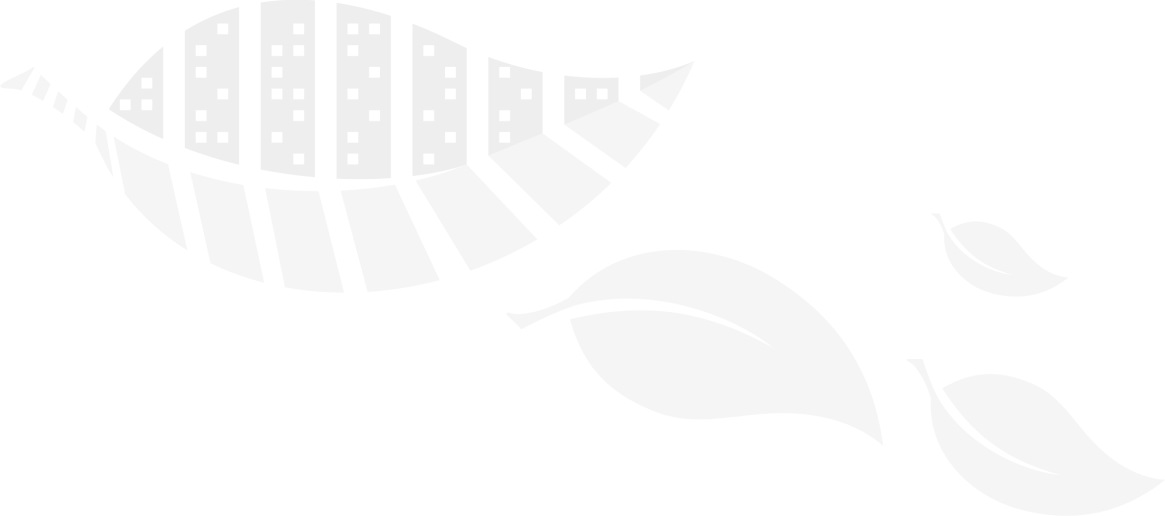 Nie otwierać przed dniem       24.03.2017 r. do godz. 15:00do dnia 24.03.2017 r.do godz.  14:45w dniu 24.03.2017 r.o godz. 15:00Oznaczenie załącznikaNazwa załącznikaZałącznik nr 1Formularz ofertowy Załącznik nr 2Zestawienie asortymentowo - ilościoweZałącznik nr 3Wstępne oświadczenie wykonawcydotyczące podstaw wykluczenia z postępowaniaZałącznik nr 4Wzór pełnomocnictwa dla wykonawców wspólnie ubiegających się o udzielenie zamówienia (załącznik o charakterze wyłącznie pomocniczym)Załącznik nr 5Wzór umowy